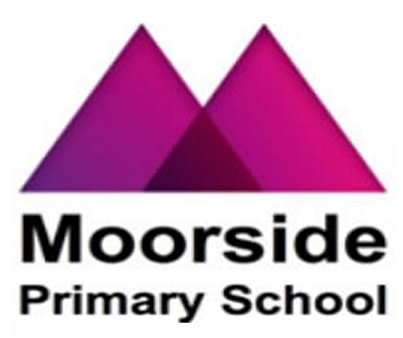 Our PurposeMoorside Primary is a school at the heart of our diverse community in the West End of Newcastle. We pride ourselves in belonging to a caring school community where everyone is welcome.We strive to deliver an outstanding education for all our children. We help everyone to become caring and active citizens We encourage everyone to thrive and achieve their full potential. Our Vision We want everyone in our school to work together to make us as good as any school can be.We want to create new opportunities for everyone to succeed.We want to create a culture which broadens all of our horizons.We want everyone to be able to tackle the challenges we will face in an ever changing world. We want all of our children to engage with each other and with our community.Our valuesWe all believe...Our local community deserves a school they can be proud ofWe are a caring community where everyone is welcomeWe all value, respect and support each otherOur community has the right to be safe and healthy.Our children should have the chance to enjoy and be enthused by their time in our schoolWe all agree...Everyone will always try their best and take pride in all that they doEveryone will demonstrate good manners at all timesEveryone will respect each other and show considerationEveryone will respect and care for our environment and resources Everyone will celebrate each other’s successes and achievementsKey Staff/GovernorsMrs Linda Hall - Head Teacher/SENCO and Designated Teacher for Looked After ChildrenMs Caroline Emmerson - Lead Governor for SENDMrs Pauline Brown- Staff Governor for SENDMrs Hall, Miss Rowe and Miss Harris  - Designated Safeguarding leadsSchool Aims To ensure education is based on inclusivity and promotes excellence in all aspects for all pupils in our schoolsTo provide provision which maximises opportunities for all pupils, parents and the wider communityTo ensure the principles of Every Child Matters are at the heart of the shared policy and practice and all pupils feel safe and cared forTo develop the well-being of both pupils and staff, ensuring a good learning/working environmentTo use and share expertise to remove barriers to learningTo ensure the vision and values of the school are consistently applied by a highly motivated, professional and skilled staff through our teaching and learning. To create an environment where every person feels their contribution is valued To promote safeguarding and set high standards of teaching and learningTo ensure systems for tracking and intervention enable all pupils irrespective of background, to flourish and make accelerated progress, thus overcoming instances of underachievement and low aspirationsTo deliver a creative and innovative curriculum that meets the needs and interests of all pupils, within and beyond the school dayTo ensure financial management is effective, enabling the school to be as richly resourced as possible in staff, equipment and materialsDefinition of Special Educational and Disability Needs (SEND)A child or young person has SEND if they have a learning difficulty or disability which calls for special educational provision to be made for him or her. A child or young person has a learning difficulty or disability if he or she has a significantly greater difficulty in learning than the majority of others of the same age, or has a disability which prevents or hinders him or her from making use of facilities of a kind generally provided for others of the same age in mainstream schools.Philosophy“Our vision for children with special educational needs and disabilities is the same as for all children and young people – that they achieve well in their early years, at school and in college, and lead happy and fulfilled lives.” (SEND code of practice 2015: 0 to 25 years, DfE 2015)A pupil who has special educational needs has a right to have those needs met. These needs will normally be met in a mainstream school or an early education settingThe views of the pupil should be sought and taken into account. Parents have a vital role to play in supporting their pupils’ educationPupils who have special educational needs should be offered full access to a broad and balanced education including an appropriate curriculumPositive attitudes shown by staff, parents and pupils foster a climate where cooperation, partnership and commitment allow a high standard of provision and achievement to prevailThe high expectations we have for all pupils, based on information gathered as the pupil progresses through school, enable us to set realistic yet challenging targets which will continue to raise standards throughout the schoolsAll staff have a shared responsibility to facilitate the development of the child or young person and to help them achieve the best possible educational and other outcomes, preparing them effectively for adulthoodStaff should be well-informed about special educational needs and good practice should be shared throughout the school. Staff are to be supported by the SENCO and other agencies where appropriateAims of PolicyAs a school we acknowledge that principles, practice, and the management and deployment of resources are critical success factors in meeting the needs of those pupils with special educational needs.We aim:To provide all children with access to the national curriculum at a level appropriately matched to their skills and experiencesTo provide structured learning programmes of work, with extra resources where necessary, to allow all pupils to progress and develop effectivelyTo identify pupils with SEND as early as possible s that intervention can be most effectiveTo seek to provide training, support and resources to staff To seek to work together with the LA and other services to ensure that a pupils needs are identified and metTo exploit best practice as identified by the school, LA and other servicesTo work with the pupils and parents to meet individual needsTo raise pupils self-esteem and confidenceKey roles within SENDRole of the SENCO along with the leadership team The role of the SENCO is a strategic one working with the senior leadership to review and refresh the SEND policy and then with staff to review its practice and ensure every child with SEND gets the personalised support that they need.The role involves:Overseeing day-to-day operation of school’s SEND PolicyCoordinating and evaluating provision for children with SENDLiaising with other professionals where a Looked after Child has SENDAdvising and supporting on graduated approach to SEND SupportAdvising on use of delegated budget/ other resourcesLiaising with parents of children with SENDDeveloping links with other education settings and outside agenciesLiaising with potential next providers of educationWorking with governors in implementing the  Equality Act 2010; and ensuring that SEND records are up to dateRole of the class teacherClassroom teachers are at the heart of the SEND Support system, ensuring there is a clear process of assess, plan, do, review and working with the support guidance of the SENCO and specialist staff.The classroom teacher should:Focus on outcomes for the child: Be clear about the outcome wanted from any SEND supportBe responsible for meeting special educational needsUse the SENCO strategically to support the quality of teaching, evaluate the quality of support and contribute to school improvementHave high aspirations for every pupil and set clear progress targets for pupils and be clear about how the full range of resources are going to help reach themInvolve parents and pupils in planning and reviewing progress and seek their views and provide regular updates on progressRole of teaching assistant, HLTA and SEND teaching assistant ort staffSupport staff are part of the whole school approach to SEND working in partnership with the classroom/subject teacher and the SENCO to deliver pupil progress and narrow gaps in performance.To be most effective the support given by support staff should be focused on the achievement of specific outcomes within the graduated approach to SEND support agreed with parents in the context of high quality teaching overallSupport staff can be part of a package of support for the individual child but should never be a substitute for the teacher’s involvement with that childAccess facilities and provisionMoorside Community School is built on one level and can accommodate disabled access. It also has an accessible toiletIn addition to existing facilities, the school will seek to make any modifications necessary, as required. We may seek additional funding from the LA, health or social service or voluntary organisations.Allocation of resourcesThe school receive funding and resources to support SEND from a number of sources. These include:An allocation, based on the number of pupils who receive free school meals, are looked after or have parents who serve in the armed forces. Additional contributions for children who receive SEND Support. This national SEND budget is used to provide a graduated response to SEND, based on the needs of the individualLocal authority top up funding, which can be applied for where a pupil's needs are significantAdditional funding for specific projectsAdditional funding or resources from specialist agencies or voluntary organisationsThe allocation of resourcesTo fund the employment of teaching assistants and specialist SEND staff in order to provide additional classroom supportTo provide some non-contact for staff to communicate with parents and professionalsTo provide individual, specialised support for a small number of pupilsTo buy materials and other resources to enhance the teaching of pupils who have special educational needsTo provide staff training in line with the School Development PlanTo broker support from the local authority and other specialist servicesThe allocation of these resources is the responsibility of the leadership team in conjunction with the SENCOA number of factors may influence the allocation of support:The number of SEND pupils within school and their placement throughout the schoolThe individual needs of pupils and cohorts within schoolThe needs of the school as identified in the school development planThe duty of the school to ensure financial solvency and probity and that the financial resources made available to the school are managed effectivelySEND Support – four part cycleThe identification of SEND is built into the overall approach to monitoring the progress and development of all pupils in school.AssessThe class teacher will use school tracking information data and classroom observations to identify needs. Working with the SENCO and leadership team, the teacher may carry out additional, more specific assessments in order to further identify a pupil’s strengths and difficulties. Where appropriate, professionals will be asked to help inform the assessment. Parents will also be asked to contribute and this assessment will be reviewed regularly.PlanParents will be formally notified that their child is receiving SEND Support. Adjustments, interventions, and support will be agreed with staff, parents and the pupil. This will be recorded on the school information system.DoMost pupils will be taught alongside their peers in the mainstream classroom for the majority of the time. Targeted adult support for pupils with SEND will be carefully considered and planned in order to maintain the balance between support and independence. Withdrawal from the classroom will be time-limited and based on the support strategies and targets set out in the IEP. The class teacher will remain responsible for working with the pupil on a daily basis and retain responsibility for their progress and outcomes. The teacher, working with the SENCO, leadership and parents, will assess the impact of any support or interventions with support assistants or specialist staff.ReviewThe pupil’s progress will be reviewed on an agreed date, in a meeting with parents. Review meetings will be held at least three times a year. The class teacher, working with the SENCO and leadership team will revise the support being offered in light of the pupil’s progress. If a pupil is not making expected progress over a sustained period of time, the school will consider involving specialists from services such as the Educational Psychology Service, the SEND Teaching and Support Service SENTASS, Social services and the Looked After Children Team.Additional Top up FundingWhere a Pupil’s needs exceed the nationally prescribed threshold, additional funding will be applied for from the local authority in order to ensure the school can continue to meet their needs.Early Education Additional Support Team (EEAST)EEAST are a small team of specialist teachers and nursery nurses who work with pre-school children who have special educational needs.They visit children in their own homes to provide teaching advice and support.They plan a range of opportunities to develop each child's play and learningThey give specialist support and advice to help parents make informed choices about the education of their children.Provide support to help children access and make progress in their local Early Years Setting.Provide support advice and training for staff in Early Years registered settings to enable them to plan appropriate intervention for children with special educational needs.Education, Health and Care PlanWhere, despite having taken relevant and purposeful action to identify, assess and meet the special educational needs of a pupil, the pupil has not made expected progress, the school or parents may consider requesting an Education, Health and Care assessment. School will provide the local authority with evidence of the action taken as part of SEND support.School Information ReportFurther details on provision for pupils with SEND can be found in the SEND Information Report, which is available on the school website or on request. It outlines the provision the school makes within the four broad areas of need – communication and interaction; cognition and learning; social, emotional and mental health difficulties and sensory and/or physical.Staff developmentAll staff development is linked to the School Development Plan. All aspects of school are reviewed on a four yearly programme and additional training is provided. However, it may be necessary to change the cycle in response to government initiatives, performance management and pupil progress needs. SEND training needs are part of this continual process.  Training opportunities identified by school are:Whole school training day/days when requiredRegular staff inset meetings as requiredSENCO and leadership team to keep staff updated re. New initiatives/legislationIndividual staff to undertake specific training in response to own staff training need or specific pupil’s need Liaison with specialist agencies in order to build capacity and pedagogy within schoolOngoing training of staff entails:SENCO qualifications for full senior leadership teamSupport on how to deliver LEAPS intervention programmesEducational psychologists communicate key assessment findings and provide teaching strategiesCPOMS allows for communication between all professionals linked to the childOccupational therapists communicate key assessment findings and offer support on how to adapt practice for childrenAttachment awareness training Develop strategies to manage high levels of mobility to ensure the well-being of all children as they move between schools, areas and other parts of the country.Multi-agency workingEffective links are made with external services and agencies, including Local Authority services and medical, social and voluntary agenciesRegular links are established with Health and Social CareFor pupils with SEND who are looked after by the Local Authority the SENCO and leadership will work closely with the designated person for looked after children. Arrangements should be made for collaboration with carers/parents and Social Services as required by the Code of Practice (updated 2015). Around 70% of looked after children have some form of SEND, and it is likely that a significant proportion of them will have an Education Health and Care (EHC) plan.Partnership with parents/carersParents have an important role in supporting and influencing their child’s educationAs a school we actively seek to work with parents to support pupils who have special educational needsArrangements are made to provide information and consult with parents regularly. (Usually as part of a formal SEND review or parental consultation)All written and verbal communication with parents should reflect positive attitudes and be in a user-friendly style, using their first language if possible. Parental knowledge and expertise should be acknowledgedThe school and LA can make use of a range of partners to disseminate information to parentsSENDIASS (Special Educational Needs and Disabilities Information Advice and Support Service) is provided by the LA. This service provides independent advice and support.Pupil voiceAll of our pupil’s voices are acknowledged and valuedSEND pupils are supported and involved in decision making processesPupils are aware of their individual targets where appropriateAccess to the CurriculumAll pupils will have access to a broad, balanced and enriching curriculumThey receive high quality, inclusive first wave teachingEvery teacher is responsible for ‘adapting teaching to respond to the strengths and needs of all pupils’ (Teachers’ Standards 2012)Additional and personalised provision is planned for and delivered where appropriateLinks with other schoolsThe following procedures are in place to allow SEND information to be passed on to a receiving school:Basic information on transfer form, stating level of SENDSEND recordsSchool assessment dataExamples of workObservation notesAdditional verbal or written communication with schoolTransition ArrangementsTransition arrangements are carefully planned in order to ensure successful transitions to secondary school. Pupils and parents will be fully involved in planning for the transfer to the new setting. Key information about SEND provision will be shared with the next school/setting and secondary school staff may be invited to attend the final review meeting. The SENCO will liaise with the feeder secondary schools to ensure pupils have a smooth transition and to enable staff to be fully prepared.It may be necessary to set up extended transition arrangements for individual pupils with specific needs. Moorside Community Primary School seeks to share good practice with other schools, both locally and nationally.Admission arrangementsMoorside Community Primary School has adopted criteria set out in the Local Authority’s admission policy. As a school we do not prioritise on the grounds of ability. It is committed to the policy of equal opportunities and seeks to make provision to meet the needs of any pupils whose parents wish them to attend the schools. Admissions are managed through the local authority, Newcastle City Council remains the admission authority for the schools and we work within the policies and procedures set out by them in their Admission Policy for Community Primary and First Schools.Pastoral supportRegular meetings will occur between school and home to ensure communication is strengthened and information is shared. The Parent Advisor works in collaboration with the school and family to ensure the pupil’s emotional and social development is ongoing and ensure well-being needs are met. Any concerns linked to bullying or discrimination of pupils with SEND will be investigated promptly (in line with school’s Anti Bullying Policy) by the SLT and the outcomes will be reported back to the child and their parent/carers.Medical conditionsThe school follows the recommendations of the Children and Families Act 2014 with regards to arrangements for pupils with medical conditions.  Where a child also has SEND, their provision will be planned and delivered in a coordinated way with their healthcare plan. The Senior Leadership team manage this.Looked after children (LAC)Arrangements are in place for supporting pupils that are Looked After and SEND. Reviews for SEND and LAC meetings are coordinated and where possible, and where appropriate, meetings are held on the same day.Monitoring and evaluating the effectiveness of SEND provision:A variety of methods are used to monitor and evaluate the provision and achievements for pupils withSEND:Regular observation of teaching by the Head teacher and leadership teamAnalysis of assessment records and data to ensure all pupils make expected progress over timeMonitoring by the governor with responsibility for SENDSeeking the views of parents/carers and pupilsRegular meetings between the SENCO and the leadership teamAnnual report published to Governors and on websiteComplaints procedureInitially the school will attempt to resolve a complaint about SEND provision at school level, within one week of the complaint having first been made. In the first instance, the class teacher should seek to resolve matters. The matter could then be referred to the SENCO (Head teacher) or member of the leadership team, if necessary. If the complaint remains unresolved, the person making the complaint should be advised of their rights under Section 23 of the Education Reform Act. The Governing Body will then consider the complaint, after which, if necessary, the LA will become involved.Policy evaluationTo ensure the success of this policy, the following criteria must be met:Pupils are fully included in the normal life of the schoolStaff understand their role and procedures for supporting SEND pupilsStaff have adequate training to meet the needs of SEND pupilsStaff are able to access resources to support pupilsStaff, parents, and to some extent pupils, understand the principles of ‘inclusion’ and provide opportunities for all pupils to succeedPupils have access to specialist support and resources, when required.Adequate progress is made by SEND pupilsAdditional support and resources are available if limited or no progress has taken placeSelf- esteem is nurturedPositive attitudes to disabilities and difficulties are encouragedTargets are realistic and are understood by staff, parents and pupilsParents/carers feel that they are fully consulted and have a role to play in supporting their child.Moorside Primary School has regard to the following guidance and legislation:Special Educational Needs Code of Practice (updated 2015)Part 3 of the Children and Families Act 2014Transitional and Saving Provisions Order 2015Special Educational Needs and Disabilities Regulations 2014The Special Educational Needs (Personal Budgets and Direct Payments) Regulations 2014Keeping children safe in education 2016Equality Act 2010Reasonable adjustments for disabled pupils 2012Supporting pupils at school with medical conditions 2017The Mental Capacity Act Code of Practice: Protecting the vulnerable 2005Mental Health and Behaviour in Schools 2016Related school policies:Accessibility Policy Administering Medicine in School Equal Opportunities Equality PolicyInclusion Policy Behaviour Policy Anti-bullying Policy Intimate Care Policy  More information on the groups and networks that support children and young people with SEND can be found on:Newcastle’s local offer website;Newcastle SEND Local Offer Newcastle Support DirectoryThe Gov.uk website for a young person’s guide to the Children & Families Act;https://www.gov.uk/government/publications/young-persons-guide-to-the-children-and-famileis-act-2014Policy updatedNovember 2017, September 2018 and November 2018Date for policy to be reviewedJuly 2019Contact details for SENCO/LAC LeadLinda HallLinda.hall@moorside.newcastle.sch.uk0191 2720239